JELLY, RN			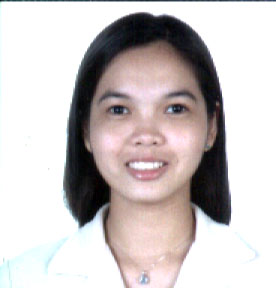 Jelly.292873@2freemail.com QUALIFICATIONS SUMMARYA highly skilled nurse with 6 years experience in clinical settings providing nursing care to adults and geriatrics with life threatening illnesses.AREAS OF EXPERTISEAdult Emergency (Resuscitation Unit)Medical Intensive Care UnitEMPLOYMENT HISTORYSTAFF NURSE				June 8,	2015 to May 27, 2016Employer				: King Saud University-Medical CityEmployer Complete Address		: Riyadh, Saudi ArabiaBed capacity/Short Description	: 780 bed capacity with Canadian AccreditationUnit/Area				:Adult Emergency (Resuscitation Unit)Comprehensive Job Description	:Caring for patients suffering from major trauma, acute chest pain, myocardial infarction, cardiac arrest, respiratory failure, drug overdoses, gastrointestinal bleeds, acute kidney injury, sickle cell anemia, anaphylactic reaction, septic shock and asthma attack. Analyzed, assessed and monitor patient conditions and implemented effective intervention. Perform administrative duties that facilitate admission, transfer, or discharge of patients. Preparing of patients for surgical or radiological procedures. Initiating of cardiac and respiratory life support. Initiating and maintaining intravenous therapy. Documenting data related to patients care including assessment results, intervention, medications, patients responses or treatment changes.STAFF NURSE				July 11, 2012 to June 7, 2015Employer				: King Khalid University HospitalEmployer Complete Address		: Riyadh, Saudi ArabiaBed capacity/Short Description	: 780 bed capacity with Canadian AccreditationUnit/Area				:Adult Emergency (Resuscitation Unit)STAFF NURSE				November 2009 to November 2011Employer				: Al Jazeera Medical HospitalEmployer Complete Address		: Riyadh Saudi ArabiaBed Capacity of the Hospital		: 200 bed capacityUnit/Area				: Medical Intensive Care UnitComprehensive Job Description	:Providing direct nursing care to life threatening illnesses. Promoting health and supporting families to cope up with illness. Set up, operate or monitor invasive equipment and devices such as mechanical ventilators, catheters, gastrointestinal tubes, endotracheal tubes, central lines, cardiac monitor, defibrillator, infusion pump, syringe pump and glucometer. Care and maintenance of life supporting devices such as central lines, arterial lines and artificial airways. Manage patients’ pain relief and sedation by providing pharmacologic and non-pharmacologic interventions, monitoring patients’ responses and changing care plans accordingly. Titrating and monitoring of continues IV drips such as Insulin, Narcotic, Anti Arrhythmic, Inotropes and Heparin.PROFESSIONAL QUALIFICATIONSEducationBachelor of Science in NursingLorma Colleges (2007)Examinations/Certifications and passed	Examinations/Certifications					Result/status	(/) NCLEX (CALIFORNIA)				:	PASSED (2008)	(/) CGFNS						:	PASSED (2008)   	(/) Visa Screen					:	8/26/2014	(/) PH Board Exam					:	PASSED	(/) Saudi Commission for Health Specialist		:	PASSED	(/) BLS							:	11/01/2016		(/) ACLS						:	3/03/2015	(/) IV Therapy						:	11/01/2017	(/) HAAD						: 	ON PROCESSProfessional LicensePH Board of Nursing Saudi Commission for Health SpecialistValid Until: April 16, 2019